MELOMAKARONA      ( SMALL HONEY CAKES)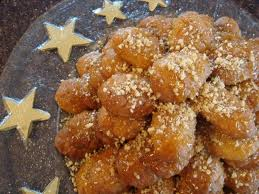 INGREDIENTS:2 cups of olive oil1 cup of sugar1 cup of orange juice1 cup of semolina1 cup of soft flour1 1/2 teaspoon baking sodaGrated orange and lemon peel For the syrup:1 cup of sugar1 cup of honey1 cup of waterDirections:Cream the  olive oil with the sugar in an electric mixer, add the semolina slowly, the grated peel , the flour little by little and finally the soda. Beat well after each addition, until a soft non-sticky dough is achieved. Pinch off dough the size of a small tennis ball and make small oval-shaped cookies . Bake them at 200 C until golden brown. Take the cookies out of the oven and let them get cold.When they are cold enough put them in a pan and pour them with the hot syrup. Sprinkle with walnuts. 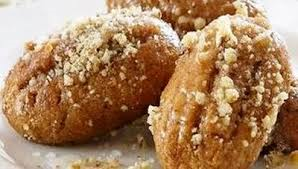 (BY LYDIA & KATHERINE)